Fill In The Blanks…	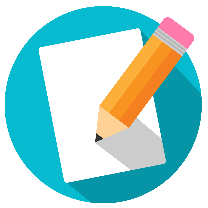 Multiplying Algebraic FractionsQuestionWrite as a Single FractionSimplify Numerator and DenominatorSimplified Answer(where possible)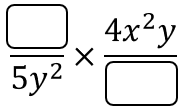 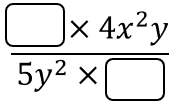 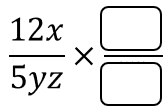 